Minerva Scholarship Fund Leiden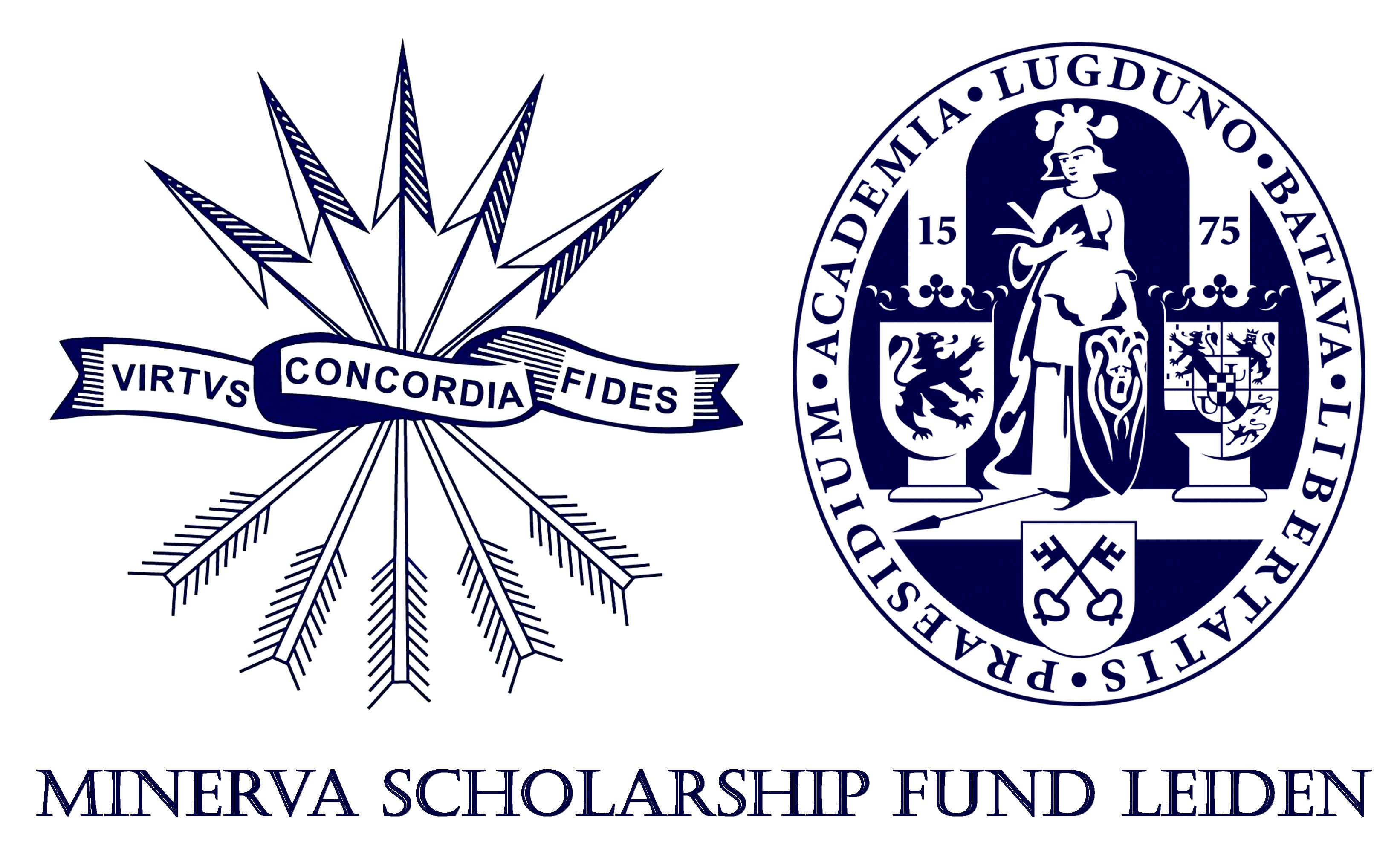 Fleur PeterseJuliët TinebraBreestraat 502311 CS LeidenBetreft: Toekenningsprocedure Minerva Scholarship Fund LeidenL.B. datum postmerkL.S.,Het Minerva Scholarship Fund Leiden kent beurzen toe voor prestigieuze studie- en onderzoeksprojecten binnen de verschillende wetenschappelijke disciplines. Aanvragen worden beoordeeld door de Raad van Toewijzing, die het Bestuur adviseert over de te verlenen beurzen en stipendia.Een aanvraag dient te worden voorgelegd door middel van het bijgesloten formulier en de hierin gevraagde documenten.Nadat een advies is ingewonnen betreffende wetenschappelijke waarde en relevantie, zal de Raad een advies doen uitgaan aan het Bestuur van de Stichting. Een positieve dan wel negatieve beschikking van het bestuur zal tijdig worden kenbaar gemaakt aan de kandidaten. Over de uitslag wordt niet gecorrespondeerd. Aanvragen voor vergoeding van drukkosten voor het aan te leveren materiaal worden niet in behandeling genomen.Indien de aanvraag wordt gehonoreerd, verplicht de kandidaat zich tot schriftelijke verslaglegging over het project. Binnen drie maanden na afloop van het project dient het verslag aan de Stichting ter hand te worden gesteld. Het verslag wordt, na beoordeling, eventueel (deels) gepubliceerd op de website van het MSF (www.minervascholarshipfund.com). Ook kan de kandidaat worden gevraagd te spreken en/of aanwezig te zijn bij een fundraising evenement  De uitkering van het eventueel toegezegde subsidiebedrag geschiedt op basis van de vooraf ingeleverde begroting, met inachtneming van de uit andere bronnen verkregen financiële steun.Hoogachtend,Fleur Peterse							Juliët TinebraCollegii h.t. Praeses						Collegii h.t. Assessor SecundusVoorzitter MSF Leiden						Secretaris MSF Leidenpraeses@lsvminerva.nl						assessorii@lsvminerva.nl Aanvraagformulier Minerva Scholarship Fund Leiden2019-2020De aanvraag bestaat uit het ingevulde aanvraagformulier en zes bijlagen. Uitsluitend getypte en complete aanvraagformulieren worden in behandeling genomen.De volgende bijlagen dienen met dit aanvraagformulier te worden aangeleverd:Toelichting project * Begroting ** Curriculum Vitae MotivatiebriefCijferlijstAanbevelingsbrievenDaarnaast kunnen relevante andere bestanden digitaal worden bijgevoegd.Alle bestanden dienen te worden ingeleverd in PDF-format met lettertype Calibri in tekengrootte 11. De documenten dienen in de koptekst het nummer en de naam van de bijlage te bevatten, naast de naam van de aanvrager. Ook dient het document deze naam te dragen. Gewenst is op deze manier:3. Curriculum Vitae – N. de NaamDe gehele aanvraag kan digitaal worden opgestuurd naar:assessorii@lsvminerva.nlNaam:Geboortedatum:Geboorteplaats:Adres:Postcode/woonplaats:Telefoon:E-mailadres:Rekeningnummer:Faculteit:Opleiding:Jaar van aankomst:Studentnummer:Datum Propedeuse behaald:Datum BA/MA behaald (indien van toepassing):Totaal aantal studiepunten:Geeft u toestemming aan het Minerva Scholarship Fund om
uw persoonlijke gegevens te bewaren indien u de beurs toegekend krijgt?		JA / NEEGeeft u toestemming om sponsoren inzage te geven in uw Curriculum Vitae?	JA / NEEBijlage 1: Toelichting project. *1. Project.Wat is de aard van het project?(Onderzoek, onderwijs, (ervarings)stage, voorbereiding promotie)?Titel / omschrijving onderzoeks- cq. studieproject.Geef een korte en duidelijke omschrijving van het project.Leg uit wat de grote toegevoegde waarde is voor uw studie- of onderzoeksproject bij honorering van uw aanvraag.Looptijd / periode van het project.Indien het project een onderzoek is: geef een onderzoeksvraag, plan van aanpak en planning.Indien het project een (ervarings)stage is: geef een duidelijk beeld van uit te voeren werkzaamheden en verantwoordelijkheden.Betreft het een lopend of een nieuw gestart project?Hoe sluit het project aan op uw studie?2. Contactgegevens.Geef de naam van de Leidse begeleider aan en de naam van een mentor c.q. begeleider van het project aan en diens functie en positie t.o.v. het project.Indien het een onderzoeksproject betreft: geef vijf relevante publicaties op dit terrein (kopie digitaal bijvoegen).Geef twee referenties die zowel persoonlijk als inhoudelijk op de hoogte van het project zijn (adres en telefoonnummer bijvoegen).3. Financiën.Geef een gedetailleerde kostenbegroting met toelichting (los bijvoegen; zie bijlage 2).Is er eventuele financiële vergoeding vanuit andere bronnen; zo nee, zijn er bij andere fundaties subsidieaanvragen ingediend; welke?Indien door het Minerva Scholarship Fund Leiden geen financiële steun wordt toegekend, wordt het project dan toch verwezenlijkt?Bijlage 2: Begroting. **Uitgaven in Euro’s- Collegegeld tijdens verblijf:- Huur in Nederland:- Reiskosten:- Inschrijving ter plaatse:- Huisvesting ter plaatse:- Levensonderhoud ter plaatse:- Reiskosten ter plaatse:- Extra leermiddelen:- Extra verzekeringen:- Inentingen:- Visa:- Overige kosten (toelichting onderaan):							Totaal uitgaven:Inkomsten in Euro’s- Studiefinanciering:- Onderhuur in Nederland:- Restitutie OV-jaarkaart:- Toegekende subsidies (toelichting onderaan):- Eigen bijdragen (toelichting onderaan):- Overige inkomsten (toelichting onderaan):							Totaal inkomsten:Subsidiabel tekort (uitgaven minus inkomsten):Toelichting overige kosten/inkomsten: